4-H Foods Recipe Card4-H Foods Recipe CardProject Level    A____  B____  C____  D____Name _________________________________________Exhibit Type    Baked____  Preserved____County ________________________________________Name of Product: ________________________________Recipe Source: __________________________________Date Product was Made: __________________________INGREDIENTS: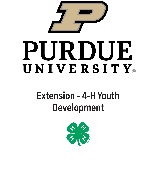 Ingredients that could potentially cause an allergic reaction:INSTRUCTIONS:01/2021(continue on back if needed)Project Level    A____  B____  C____  D____Name _________________________________________Exhibit Type    Baked____  Preserved____County ________________________________________Name of Product: ________________________________Recipe Source: __________________________________Date Product was Made: __________________________INGREDIENTS:Ingredients that could potentially cause an allergic reaction:INSTRUCTIONS:01/2021(continue on back if needed)